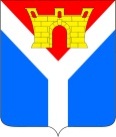 АДМИНИСТРАЦИЯ УСТЬ-ЛАБИНСКОГО ГОРОДСКОГО ПОСЕЛЕНИЯ УСТЬ-ЛАБИНСКОГО РАЙОНАПОСТАНОВЛЕНИЕот 16.10.2023                                                                                                     № 806г.  Усть-ЛабинскОб утверждении отчета об исполнении бюджета Усть-Лабинского городского поселения Усть-Лабинского района за III квартал 2023 года В соответствии со статьей 264.2 Бюджетного кодекса Российской Федерации и решением Совета Усть-Лабинского городского поселения           Усть-Лабинского района от 4 августа 2021 г. №2, протокол № 31                                        «Об утверждении Положения о бюджетном процессе в Усть-Лабинском городском поселении Усть-Лабинского района» (с изменениями от                                    30 ноября 2021 г. решением Совета Усть-Лабинского городского поселения                                 Усть-Лабинского района № 10, протокол №35) п о с т а н о в л я ю:1. Утвердить отчет об исполнении бюджета Усть-Лабинского городского поселения Усть-Лабинского района за III квартал 2023 года (прилагается).2. Направить отчет об исполнении бюджета Усть-Лабинского городского поселения Усть-Лабинского района за III квартал 2023 года в Совет                     Усть-Лабинского городского поселения Усть-Лабинского района.3. Отделу по общим и организационным вопросам администрации            Усть-Лабинского городского поселения Усть-Лабинского района                           (Васильева Л.Б.) разместить настоящее постановление на официальном сайте администрации Усть-Лабинского городского поселения Усть-Лабинского района в информационно-телекоммуникационной сети «Интернет».4. Контроль за выполнением настоящего постановления возложить на заместителя главы Усть-Лабинского городского поселения Усть-Лабинского района Храмцову О.В.5. Настоящее постановление вступает в силу со дня его подписания.Глава Усть-Лабинского городского поселенияУсть-Лабинского района			    			           Д.Н. Смирнов